Science Center Custodial Staff
Mohamed Himmad, supervisor
                  Science Center B11.30
                  email: mohamed_himmad@harvard.edu
                  cell: 617-485-9486  office: 6-1252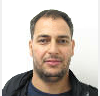 
 6AM-2:30PM shift
 Michel Montimes, daytime crew chief 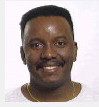   Sanyi Rodriquez 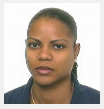  “Mary” Erline Celestin
 Yanic Volmar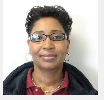 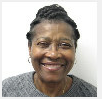 2:30PM-11PM shift Cristian Diaz, evening crew chief 
Louverture “Charlie” Charles
 Kevin Callero-Diaz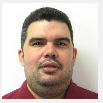 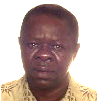 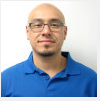 